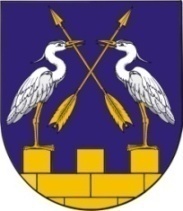 КОКШАЙСКАЯ СЕЛЬСКАЯ       МАРИЙ ЭЛ РЕСПУБЛИКЫСЕ         АДМИНИСТРАЦИЯ  ЗВЕНИГОВО МУНИЦИПАЛ                                            ЗВЕНИГОВСКОГО       РАЙОНЫН КОКШАЙСК           МУНИЦИПАЛЬНОГО РАЙОНА ЯЛ КУНДЕМ          РЕСПУБЛИКИ МАРИЙ ЭЛ АДМИНИСТРАЦИЙЖЕ                      ПОСТАНОВЛЕНИЕ 			                           ПУНЧАЛот 25 мая   2022г. №74О временной подаче тепловой энергии в многоквартирные дома, социально значимые, общественные и административные здания на территории Кокшайского сельского поселенияВ связи с понижением температуры наружного воздуха, на основании обращений руководителей дошкольных образовательных учреждений и учреждений здравоохранения, руководствуясь п.5. Положения об Кокшайской сельской администрации,  Кокшайская администрация   постановляет:Рекомендовать тепловырабатывающим предприятиям, расположенным на территории Кокшайского сельского  поселения организовать подачу тепла к объектам социальной сферы и жилого фонда с 25 мая 2022 года при наличии технической возможности на источниках тепловой энергии.Рекомендовать всем потребителям тепловой энергии обеспечить безаварийный пуск тепловой энергии при наличии технической возможности на источниках тепловой энергии.Контроль за исполнением настоящего постановления оставляю за собой.Настоящее постановление вступает в силу с момента подписания и подлежит опубликованию в газете «Звениговская неделя» и размещению в информационно- телекоммуникационной сети «Интернет» на официальном сайте Звениговского муниципального района.Глава Администрации                                          П.Н. Николаев